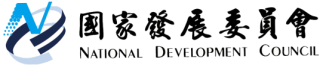 國家發展委員會 新聞稿我國出席第31屆APEC年度部長會議於國發會舉行會前記者會亞太經濟合作(Asia-Pacific Economic Cooperation, APEC)第31屆年度部長會議(APEC Ministerial Meeting, AMM)，即將於今(16)日(一)晚間8時至11時45分登場。今日上午特於國發會舉行會前記者會，由我國雙部長代表國發會龔主任委員明鑫與行政院經貿談判辦公室鄧政務委員振中說明與會規劃。面對全球疫情衝擊，今年APEC年度部長會議將首次以視訊方式召開。本年度APEC主辦會員經濟體馬來西亞設定的主題為「優化人民潛力，共享繁榮之韌性未來」(Optimising Human Potential towards a Resilient Future of Shared Prosperity)。會議議程依馬方規劃共分兩場次：「場次1：強化貿易及投資論述」，我國將由鄧政委振中代表發言；「場次2：透過數位經濟與科技促進包容性經濟參與」，則將由國發會龔主委明鑫代表發言。大會結束後，循例將發布部長級聲明，以強調APEC合作抗疫的努力與決心，以及APEC於貿易暨投資、數位經濟及科技、結構改革、經濟與技術合作等層面之合作與共識。國發會龔主任委員明鑫及鄧政務委員振中將把握機會於會中分享我國抗疫優異表現。鄧政委將於會中發言呼籲，APEC在當前疫情環境下，當持續扮演正面力量，促進各會員經濟體關鍵物資流通、各項計畫不間斷之交流合作，且臺灣在疫情中優異的表現，是我們呼籲各國仍然要維持貿易自由開放，及重要物資流通的重要基礎，我國也會主張未來APEC更要呼應企業的需要，運用數位科技、及以人為本的精神來進行貿易投資自由化工作。龔主委則將發言說明，本年疫情爆發，更突顯運用數位科技提供高品質與可及性之數位健康照護重要性，我國規劃將結合我於資通訊科技及醫療領域優勢，與APEC理念相近之會員經濟體攜手合作，加大力道推動數位健康照護相關計畫，俾為促進亞太地區永續、健康、包容之未來做出貢獻；另，APEC近年強調以人為主的包容性發展，持續關注青年、婦女、老人及身心障礙者等議題，為強化婦女經濟賦權，去年提出「拉賽雷納婦女與包容性成長路徑圖」(La Serena Roadmap for Women and Inclusive Growth)，今年則持續推動具性別觀點之各項工作，以表達對女性就業及擔任決策者等各面向的幫助，龔主委也將發言表達支持並持續深耕包容性發展相關議題。